PROCEEDINGS B:ELECTRONIC SUPPLEMENTARY MATERIALRange-wide spatial mapping reveals convergent character displacement of bird song Alexander N. G. Kirschel1,2, Nathalie Seddon2, and Joseph A. Tobias2,31University of Cyprus, Department of Biological Sciences, PO Box 20537, Nicosia 1678, Cyprus.2Edward Grey Institute, Department of Zoology, University of Oxford, South Parks Road, Oxford OX1 3PS, UK.3Department of Life Sciences, Imperial College London, Silwood Park, Buckhurst Road, Ascot, Berkshire, SL5 7PY, UK.Email of corresponding author: kirschel@ucy.ac.cyDOI: 10.1098/rspb.2019.0443ContentsExpanded methods: Song sampling, Song processing, Quantifying environmental gradients, Inverse distance weightingSupplementary Figures (S1–S7)Data Tables (S1–S3)Statistical Tables (S4 - S6)Expanded methodsSong sampling We compiled sound files from original field recordings and several different digital sound archives. This approach means that the sound files used in our analyses were recorded by different observers and with different recording devices, raising the possibility that our results may be influenced by underlying biases, for instance if particular file types or recording devices are biased towards sympatric or allopatric samples. However, recent analyses have shown that compressed MP3 files do not lead to any systematic deviations in commonly used acoustic measurements  [1]. Minor problems can arise with extreme value parameters, so we adopted the recommended processing pipeline to minimize these distortions [1]. Moreover, the final sample includes 353 uncompressed recordings and only 2 compressed MP3s, suggesting that file type is unlikely to influence our results. The role of different recording devices in biasing acoustic structure is harder to pinpoint, particularly as recording device is often not specified in archived material. However, available data suggests that there was no spatial bias in the use of recording devices between sympatry and allopatry. Of 355 recordings used in total, 311 (87.6%) were by recordists recording in both sympatry and allopatry. Only 44 cuts were obtained by recordists active only in sympatry or in allopatry, with no more than five recordings attributed to any one of those recordists. Of course, many of these allopatry-only or sympatry-only recordists will use devices that are the same as each other, or the same as the six major contributors: A. Kirschel (123 recordings), N. Seddon and J. Tobias (71 recordings), B. Whitney (50 recordings), K. Zimmer (26 recordings), the late T. Parker (19 recordings) and a group of recordists from Cornell on expedition using the same recording equipment, B. Winger, M. Harvey, G. Seeholzer, and R. Terrill (12 recordings). These six groups all recorded songs in both sympatry and allopatry, suggesting that biases in recording equipment do not influence our results. In any case, previous studies have not highlighted a problem with pooling data across multiple high-quality recording devices, and indeed this is now the standard approach in many recent bioacoustic studies at regional or global scales [2-6]. Song processingSong processing methods followed previous studies in suboscine passerines [5, 7]. All songs were filtered using a 10th order highpass Butterworth filter (cut-off frequency = 400 Hz) before final broadband spectrograms were generated (window = Hann, bandwidth = 256 Hz, Fast Fourier Transform = 1024, overlap = 0.875). Spectrograms were visualized with a custom graphical user interface (GUI) and manually segmented using on-screen cursors to record sample number at note onset and offset. A note was defined as a continuous trace on the spectrogram with amplitude much greater than that of background noise. We used 10% of peak energy as a threshold for the temporal extent of a note. Segmented songs were then analyzed using a custom MatLab script code [5]. All MP3 files were converted to wav for analyses. To minimize the effects of extreme value parameters resulting from compression, we restricted our analyses to measures averaged over the entire song, or for five pace measures averaged over terciles of the entire song for comparison purposes, following published recommendations [1].Quantifying environmental gradientsWhere possible, we mapped exact localities in ArcGIS 10.1 of individual territories using GPS coordinates of recordings collected during fieldwork. Other coordinates were provided with recordings obtained from other sources (xeno-canto (http://xeno-canto.org), Macaulay Library (http://macaulaylibrary.org), private collections), and for a few remaining sites, were estimated from Google Earth. In these cases of indirect spatial sampling, we typically found a single set of coordinates representing several recordings from the same site, meaning that the exact location of each recording was uncertain. To address this issue, we extracted interpolated remote sensing data for a 5 x 5 pixel area around the available coordinates, and assigned these data to the songs recorded at that locality. In order to delimit the contact zone, we plotted all the coordinates from our recordings and those obtained from other sources. Sites where both species were recorded were defined as sympatric. We examined how the distribution of these sites compared with illustrations of the contact zone in previous publications [7, 8]. Parts of Western Acre, Brazil, and Ucayali, Peru, remain very inaccessible and poorly known, and thus the known extent of the contact zone is probably an underestimate. Because it seems likely that both species are present throughout the extent of Guadua bamboo (the preferred habitat of H. s. collinsi), we used the limit of Guadua bamboo distribution [9] to determine the extent of H. s. collinsi’s range in these unsurveyed areas.	Most of our song samples were based on recordings made during fieldwork in 2011, during which we visited recording localities across the range of Hypocnemis peruviana from allopatry in Ecuador (Jan-Feb 2011) and Brazil (Jul-Aug 2011), to numerous sites within the contact zone. Thus, we based our environmental gradients analysis on data extracted from around that period. For the Enhanced Vegetation Index, we extracted data from a 16-day granule covering a period from August-September 2011 because the finer temporal resolution specificity allowed us to relate vegetation densities to the period of extensive fieldwork carried out in Brazil, Peru and Bolivia between Jul and Nov 2011. Percent tree cover data were obtained for the previous year (2010) from the vegetation continuous field product (VCF) based on the Moderate Resolution Imaging Spectroradiometer (MODIS; http://modis.gsfc.nasa.gov). We could have used either data for the whole of 2010 or 2011, but chose 2010 as the focal year for tree cover data in order to reduce the possibility of measuring habitat variables from areas deforested after recordings were obtained (some sites were being deforested during surveys in 2011 - thus tree cover data for the whole of 2011 may have been inaccurate). A number of song recordings were collected during earlier surveys between 1975 and 2000. Extracting environmental information from those specific years was not possible because MODIS data are only available from 2000 onwards. Because we could not obtain environment data for all recordings, we did not attempt to obtain further environment data specific to recording dates between 2000 and 2010. Instead, we used vegetation structure data extracted from the same periods as above (2010 for VCF; Aug–Sep 2011 for EVI) to maximise consistency. This is unlikely to generate inaccurate measures as habitat has remained fairly constant at most study sites during the study period, and the error introduced by any local-scale vegetation change is reduced by extracting interpolated environmental data from a 5 x 5 pixel area for site coordinates. The WorldClim data [10] from which we extracted two bioclimatic variables (annual mean temperature and annual precipitation) are based on records from the period 1950–2000. While these data do not cover the entire study period, they are nonetheless representative of mean climatic differences across the study region. Elevation data were extracted from 2010. Inverse Distance Weighting (IDW)IDW predicts the value for an unmeasured location using a set of measured values around it, with values closer to the predicted location having more influence than more distant. values (ArcGIS Help 10.1). We set the parameters in ArcGIS to use the 50 geographically closest measurements of songs in the interpolation of each cell value. Using a higher number of nearby measurements controls for possible outliers in nearby sites and for those areas that are poorly sampled. Selecting fewer points for the interpolation resulted in outliers having larger apparent effects on the distribution of song variation across the landscape. We opted for a power value of 1.5, to allow for surrounding points at greater distances to have a little more influence on each cell value than with the default setting of 2 (and within the ArcGIS recommended range of 0.5–3), because the extent of geographic sampling varied across the range of the species, with tighter sampling in sympatry than in some areas in allopatry. We chose the natural breaks [11] option to delineate nine peak frequency ranges (see Fig. 2, S6).Supporting Figures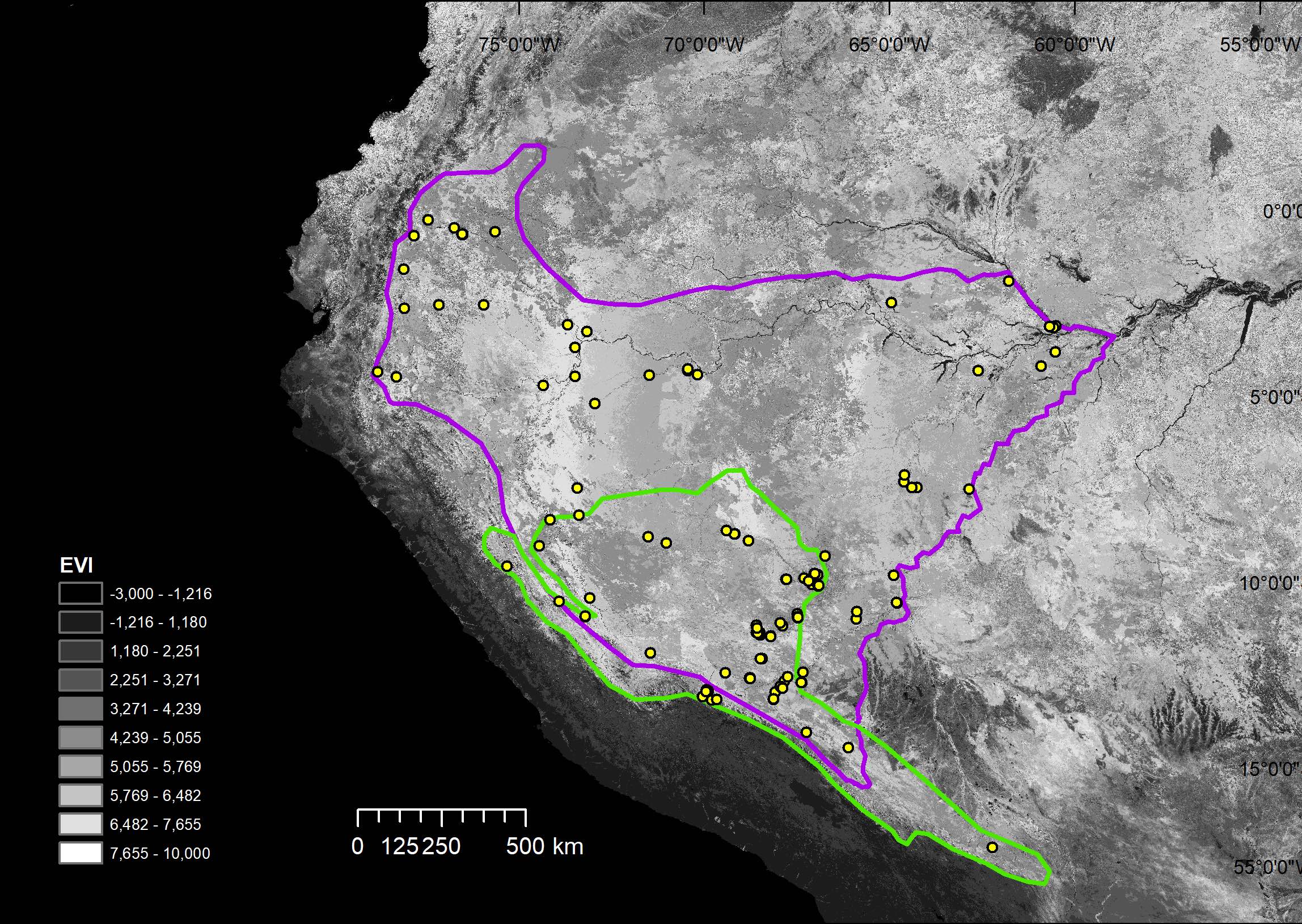 Figure S1 Enhanced vegetation index (EVI) raster for August 2011 overlaid by the ranges of H. peruviana (purple outline), and H. subflava (green outline), with the contact zone occurring where they overlap. The legend divides EVI into 10 categories separated by natural jenks, with brighter shades representing more densely vegetated areas. Recording localities are shown as yellow dots.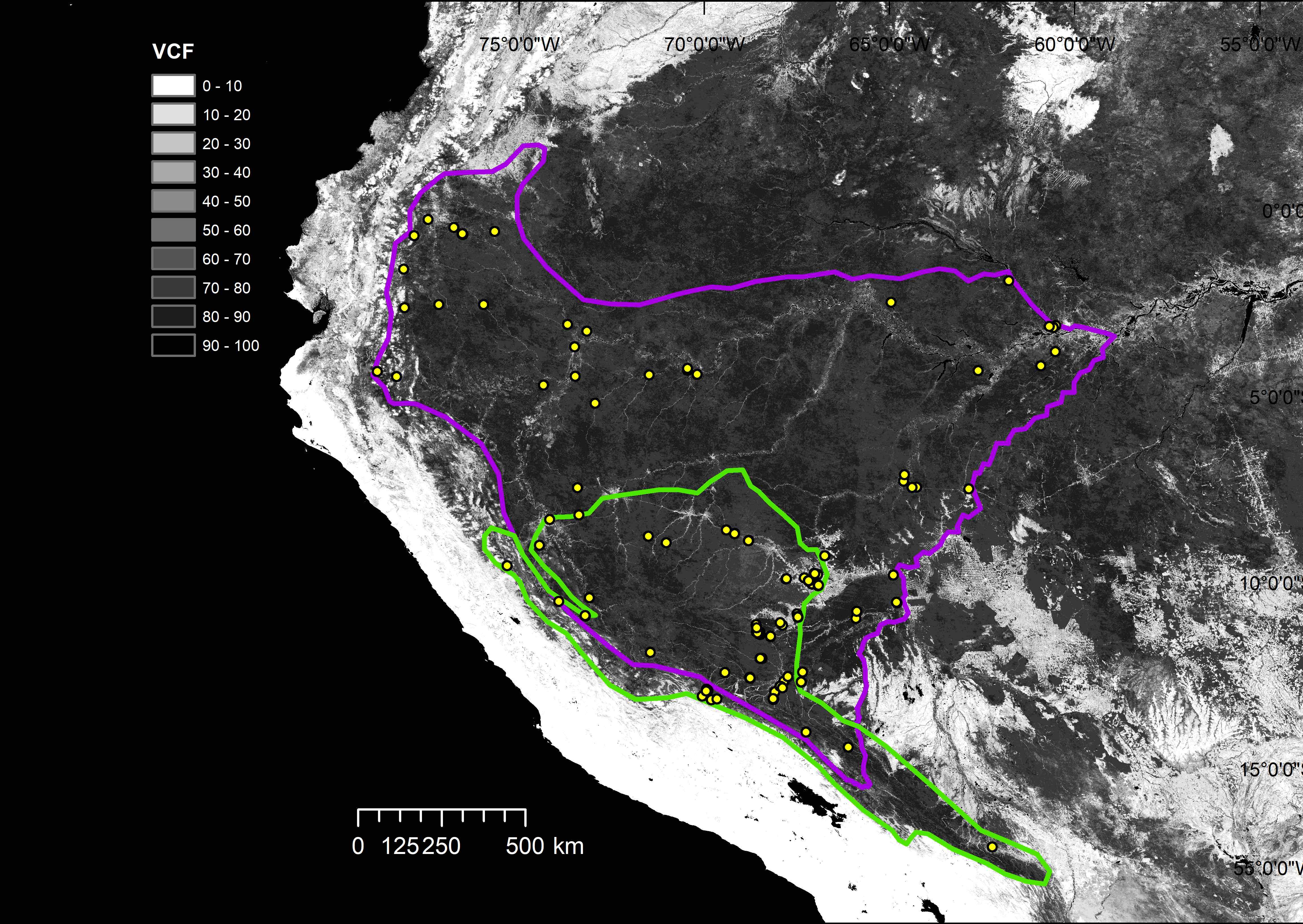 Figure S2 Vegetation continuous field (VCF) raster for 2010, representing percent tree cover, overlaid by the ranges of H. peruviana (purple outline), and H. subflava (green outline), with the contact zone occurring where they overlap. The legend divides VCF into 10 equal percent tree cover categories, with darker shades representing higher densities. Recording localities are shown as yellow dots.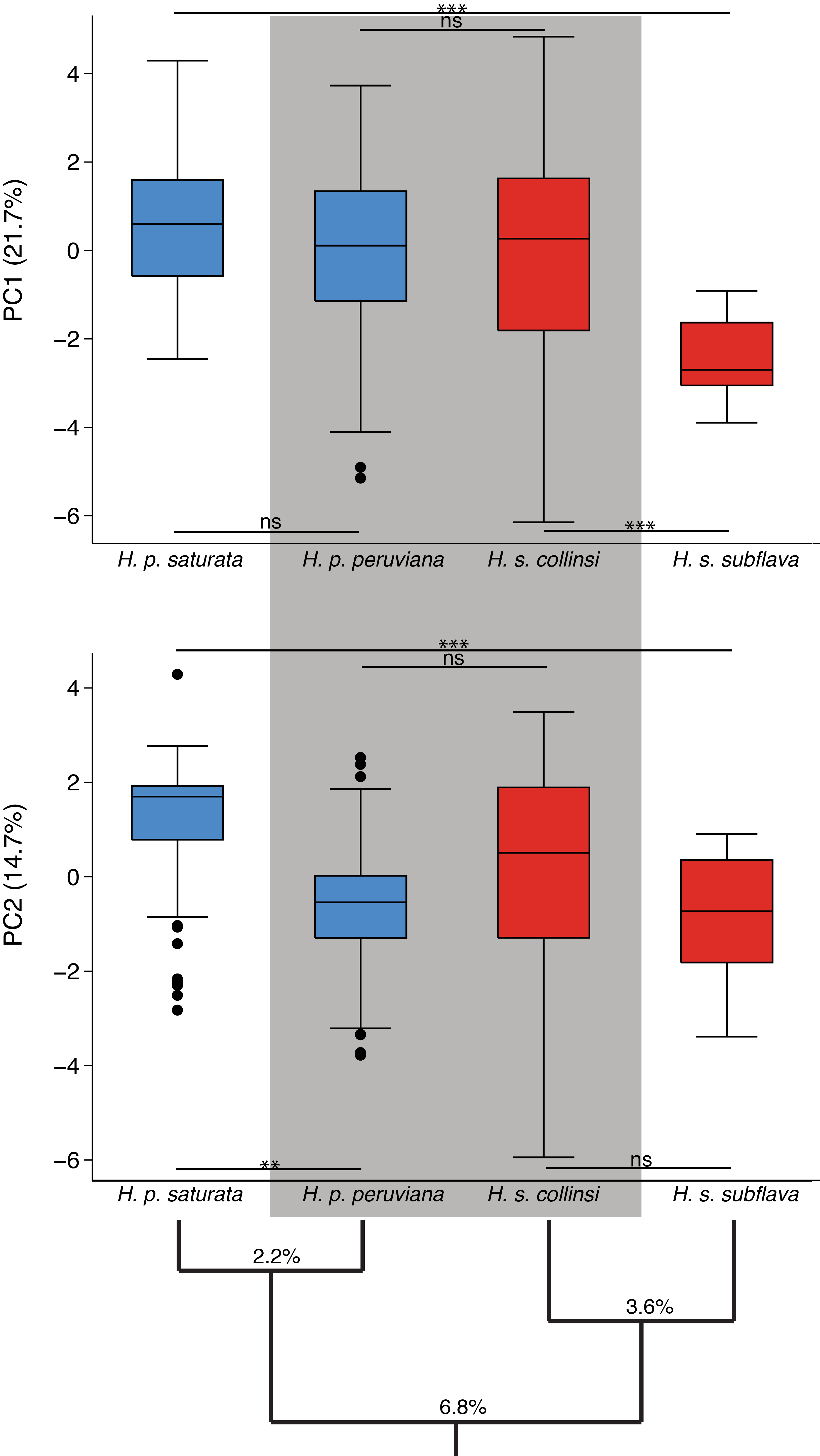 Figure S3 Songs of H. p. peruviana and H. s. collinsi (shaded in gray; partly sympatric) are more similar in PC1 than H. s. collinsi is to conspecific H. s. subflava, and thus more similar to each other than would be expected based on their genetic distance (shown as % mtDNA sequence divergence). PC2 also shows greater similarity between partly sympatric forms than between H. p. peruviana and conspecific H. p. saturata (allopatric). The two partly sympatric forms are thus more similar than would be expect based on their genetic distance, while each differs significantly from much closer related conspecifics in one of the two PCs. Levels of significance are following FDR correction: * P < 0.05, ** P < 0.01, *** P < 0.001, ns = not significant. 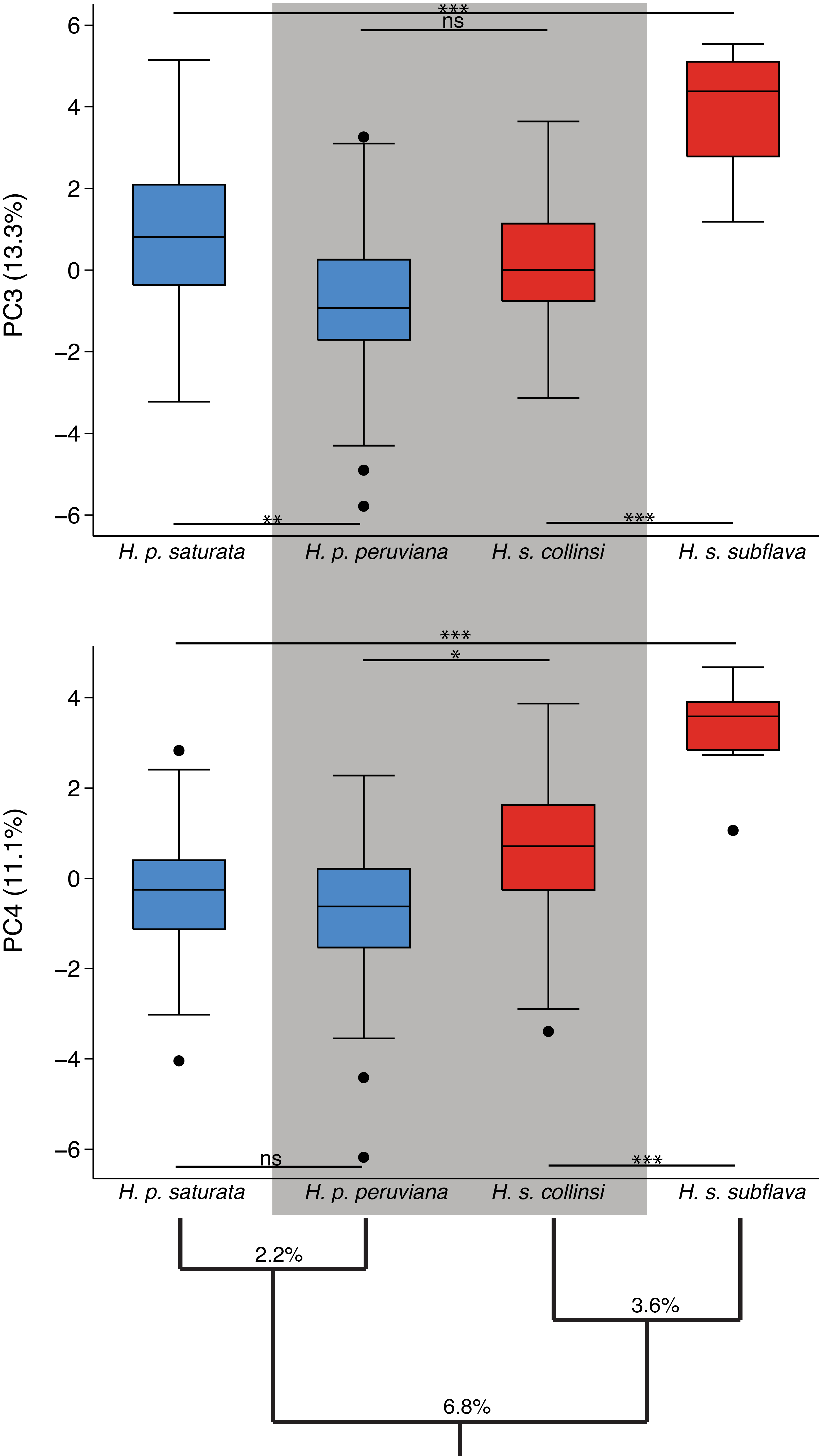 Figure S4 Songs of H. p. peruviana and H. s. collinsi (partly sympatric) are more similar in both PC3 and PC4 than H. s. collinsi is to conspecific H. s. subflava, consistent with the hypothesis that H. s. collinsi has converged towards H. p. peruviana and away from H. s. subflava in song traits represented by these PCs. H. p. peruviana is most similar to allopatric conspecific H. p. saturata in PC4, but most similar to partly sympatric heterospecific H. s. collinsi in PC3 (cladogram shows % mtDNA sequence divergence). Levels of significance are following FDR correction: * P < 0.05, ** P < 0.01, *** P < 0.001, ns = not significant. 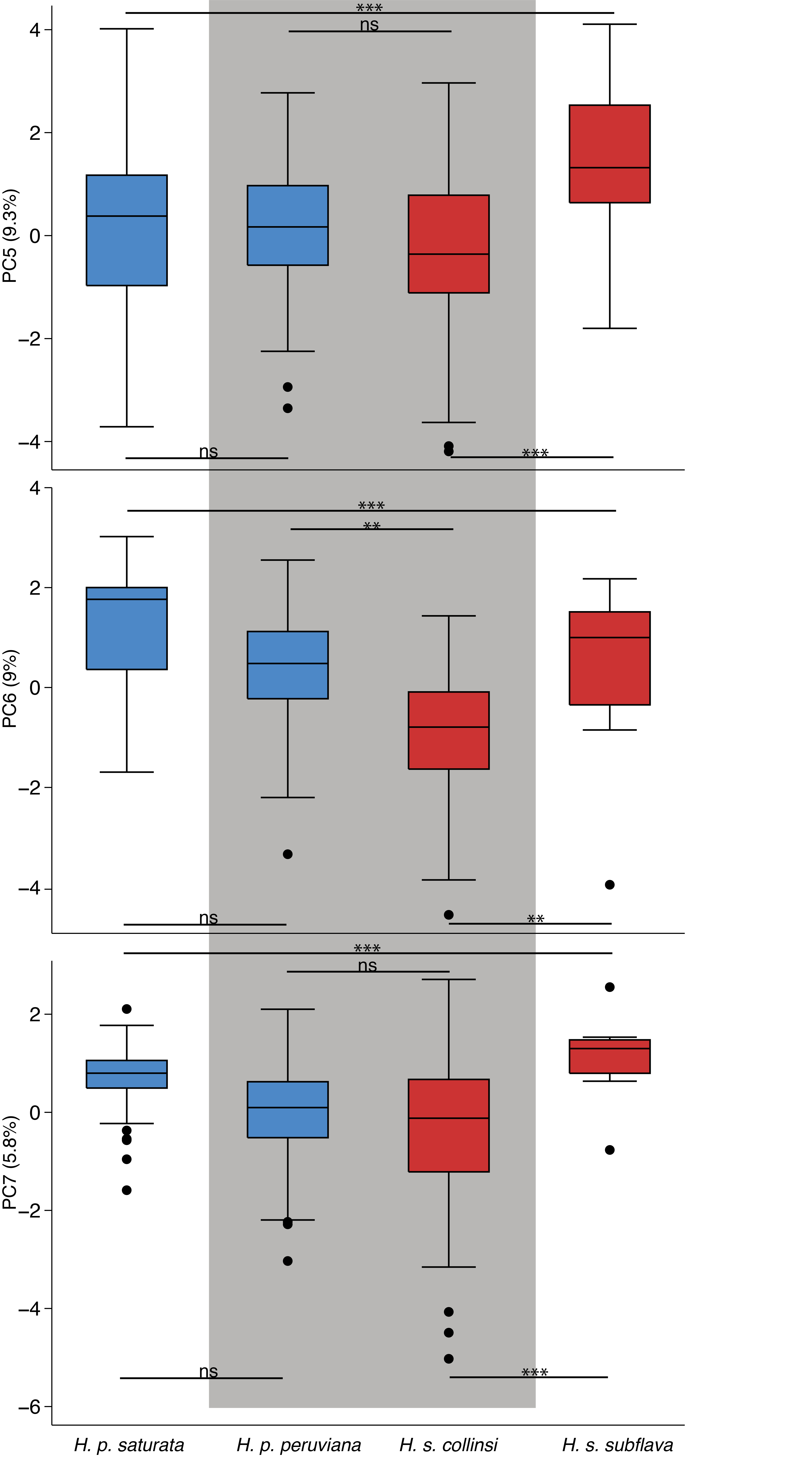 Figure S5 Songs of H. p. peruviana and H. s. collinsi (partly sympatric) differ significantly in PC6, and H. p. peruviana song appears to converge towards H. s. collinsi and away from H. p. saturata (allopatric). Differences between heterospecific H. p. peruviana and H. s. collinsi (partly sympatric) in PC5 and PC7 are smaller than those between conspecific H. s. collinsi and H. s. subflava (allopatric), thus contrasting patterns of genetic distance (shown as % mtDNA sequence divergence). Levels of significance are following FDR correction: * P < 0.05, ** P < 0.01, *** P < 0.001, ns = not significant.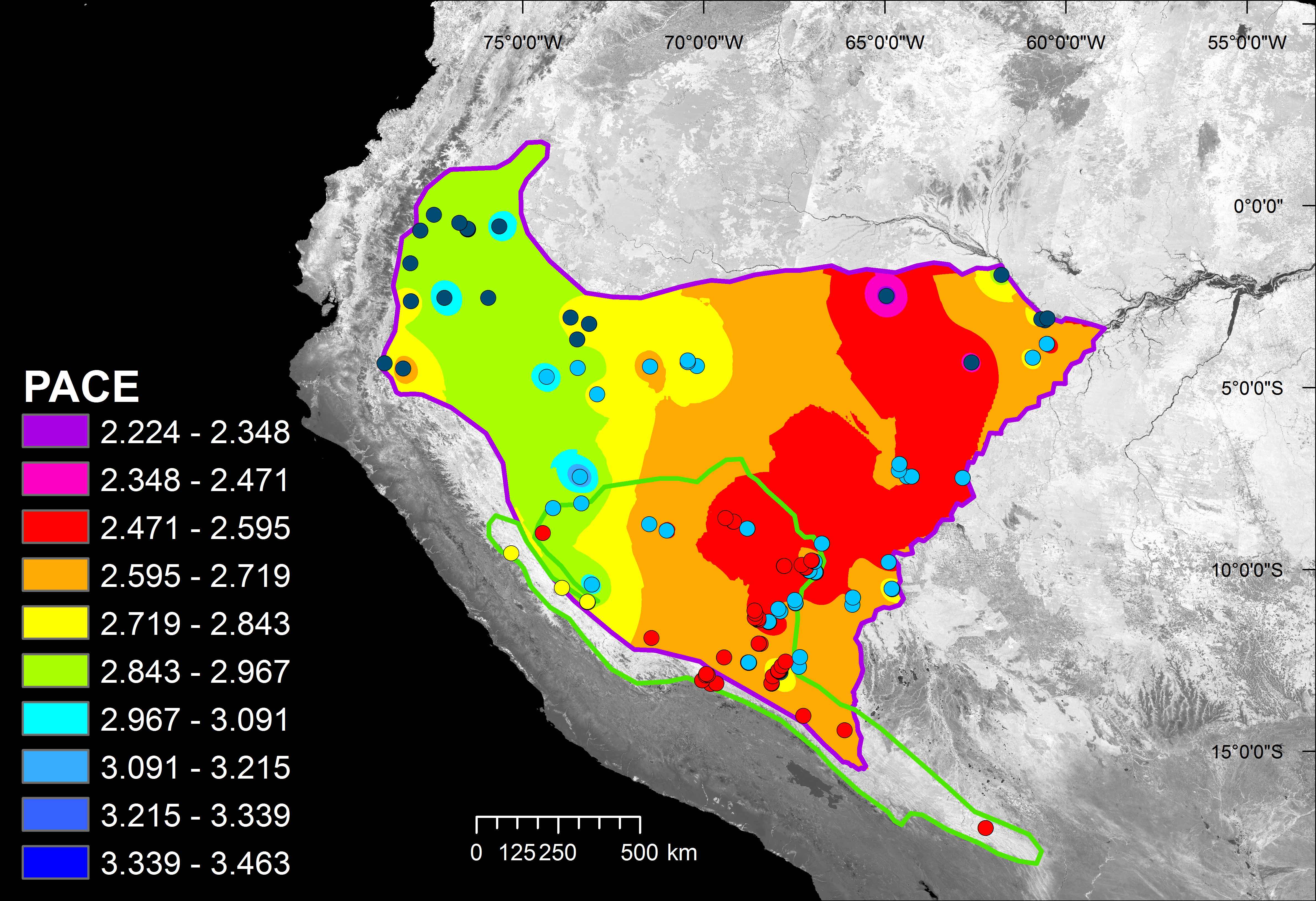 Figure S6 Spatial distribution of the overall pace of the songs of H. peruviana, revealing no divergence or convergence towards the contact zone with H. subflava. Shown are the ranges of H. peruviana (purple outline), and H. subflava (green outline), with the contact zone occurring where they overlap. In the song pace legend, green represents the pace range that includes H. s. collinsi mean pace of 2.91 notes per second. The background image illustrates the Enhanced Vegetation Index for August 2011 (representing canopy structural variation). Recording localities are shown as dots for H. p. peruviana (cyan), H. p. saturata (blue), H. s. subflava (yellow), and sites for H. s. collinsi where H. peruviana was not recorded (red).Table S1 Location and sampling of study sites Latitude and longitude are given in decimal degrees. Sample size of songs recorded (number of individuals) are shown in parentheses after subspecies name. Details for each recording, including the recordist and accession numbers are available on DataDryad (https://datadryad.org/review?doi=doi:10.5061/dryad.f123796).Table S2 Environmental data averaged by study site.EVI = Enhanced Vegetation Index; VCF = Vegetation Continuous Field (% canopy cover); Bio1 = Annual mean temperature (°C); Bio12 = Annual precipitation (mm).Data for each specific recording are available on DataDryad (https://datadryad.org/review?doi=doi:10.5061/dryad.f123796).Table S3 Acoustic measures taken from Hypocnemis antbird songsTable S4 Loadings of acoustic traits on seven principal componentsPCA conducted using Varimax rotation. For definition of each abbreviated term, see Table S3. Raw song measurements and PCA scores for each recording are available on DataDryad (https://datadryad.org/review?doi=doi:10.5061/dryad.f123796).Table S5 Results of ANOVA for each variable compared among subspecies. See table 1 for Tukey HSD results of between subject comparisons.Table S6 Generalized linear mixed models (GLMM) of the effect of distance from the contact zone on acoustic structure of the songs of H. peruviana (n = 198 individuals from 60 sites), with bold denoting significant effects after correcting for false discovery rates [8,9].Table S7 Geographical and environmental predictors of song structure across the range of Hypocnemis peruviana, showing song convergence towards the contact zoneShown are t-scores from generalized linear mixed models, with bold denoting significant effects after correcting for false discovery rates using the sharpened method [12, 13]: * P <0.01, **P<0.001. Models reveal a highly significant effect of distance to the contact zone on a number of key acoustic traits controlling for a range of environmental variables (Table S2). Overall, the songs of H. peruviana become more similar to those of sympatric H. subflava in spectral traits as they approach the contact zone (see main text). + Denotes variable was included alongside significant factors in best-supported model based on the lowest AIC score. Values are those from the best-supported model, or (when absent) from the original model with all predictors included.References[1] Araya-Salas, M., Smith-Vidaurre, G. & Webster, M. 2019 Assessing the effect of sound file compression and background noise on measures of acoustic signal structure. Bioacoustics 28, 57-73. (doi:10.1080/09524622.2017.1396498).[2] Escalona Sulbarán, M.D., Ivo Simões, P., Gonzalez-Voyer, A. & Castroviejo-Fisher, S. 2019 Neotropical frogs and mating songs: The evolution of advertisement calls in glassfrogs. J Evolution Biol 32, 163-176. (doi:10.1111/jeb.13406).[3] Pagani-Núñez, E., Xia, X., Beauchamp, G., He, R., Husson, J.H.D., Liang, D. & Goodale, E. 2018 Are vocal characteristics related to leadership patterns in mixed-species bird flocks? Journal of Avian Biology 49. (doi:10.1111/jav.01674).[4] Pearse, W.D., Morales-Castilla, I., James, L.S., Farrell, M., Boivin, F. & Davies, T.J. 2018 Global macroevolution and macroecology of passerine song. Evolution 72, 944-960. (doi:10.1111/evo.13450).[5] Tobias, J.A., Cornwallis, C.K., Derryberry, E.P., Claramunt, S., Brumfield, R.T. & Seddon, N. 2014 Species coexistence and the dynamics of phenotypic evolution in adaptive radiation. Nature 506, 359-363. (doi:10.1038/nature12874).[6] Weir, J.T. & Wheatcroft, D. 2010 A latitudinal gradient in rates of evolution of avian syllable diversity and song length. Proceedings of the Royal Society B: Biological Sciences 278, 1713-1720. (doi:10.1098/rspb.2010.2037).[7] Tobias, J.A. & Seddon, N. 2009 Signal Design and Perception in Hypocnemis Antbirds: Evidence for Convergent Evolution Via Social Selection. Evolution 63, 3168-3189.[8] Isler, M.L., Isler, P.R. & Whitney, B.M. 2007 Species limits in antbirds (Thamnophilidae): The Warbling Antbird (Hypocnemis cantator) complex. Auk 124, 11-28. (doi:10.1642/0004-8038(2007)124[11:SLIATT]2.0.CO;2).[9] Smith, M. & Nelson, B.W. 2010 Fire favours expansion of bamboo-dominated forests in the south-west Amazon. J Trop Ecol 27, 59-64. (doi:10.1017/s026646741000057x).[10] Hijmans, R.J., Cameron, S.E., Parra, J.L., Jones, P.G. & Jarvis, A. 2005 Very high resolution interpolated climate surfaces for global land areas. International Journal of Climatology 25, 1965-1978. (doi:10.1002/joc.1276).[11] Jenks, G.F. 1967 The data concept in statistical mapping. International Yearbook of Cartography 7, 186-190.[12] Benjamini, Y. & Hochberg, Y. 1995 Controlling the false discovery rate – a practical and powerful approach to multiple testing. J. Roy. Stat. Soc. B 57, 289-300.[13] Benjamini, Y. & Hochberg, Y. 2000 On the adaptive control of the false discovery fate in multiple testing with independent statistics. J Educ Behav Stat 25, 60-83. (doi:Doi 10.3102/10769986025001060).SiteCountryLatitudeLongitudeSubspeciesCoca, 34 km N of; NapoEcuador-0.25-77.07saturata (1)La Selva Lodge,NapoEcuador-0.47-76.37saturata (4)Imuya Cocha; NapoEcuador-0.57-75.28saturata (1)Tiputini Biodiversity StationEcuador-0.64-76.15saturata (27)Loreto, 15 to 80 km W by road; NapoEcuador-0.68-77.45saturata (2)Canelos; PastazaEcuador-1.58-77.75saturata (1)Jau, Parque Nacional de; AMBrazil-1.9-61.51saturata (1)Amani, Lago, AMBrazil-2.48-64.69saturata (1)El Tigre; LoretoPeru-2.53-75.65saturata (1)Kapawi Lodge; PastazaEcuador-2.53-76.86saturata (1)Miazal, Morona-SantiagoEcuador-2.62-77.78saturata (2)Libertad, 1.5 km S; LoretoPeru-3.07-73.42saturata (1)Jacare Un Bau, AMBrazil-3.1-60.3saturata (1)Sao Francisco, Fazenda, AMBrazil-3.12-60.47saturata (1)Pousada Amazonia, AMBrazil-3.15-60.37saturata (2)Sucusari, Quebrada; LoretoPeru-3.25-72.92saturata (8)San Andres, LoretoPeru-3.67-73.28saturata (3)Careiro do Castanho; AMBrazil-3.8-60.36peruviana (2)TupanaBrazil-4.18-60.77peruviana (10)Santa Rita, LoretoPeru-4.25-70.29peruviana (3)Palmari, Reserva Natural; AMBrazil-4.3-70.29peruviana (6)Macaca, Igarape do, AMBrazil-4.31-62.47saturata (2)Miazi; Zamora-ChinchipeEcuador-4.33-78.65saturata (1)Benjamin Constant, AMBrazil-4.41-70.05peruviana (1)Limera, Quebrada; LoretoPeru-4.42-71.34peruviana (1)Yarapa Reserve; LoretoPeru-4.46-73.34peruviana (1)Huampami;  AMPeru-4.47-78.15saturata (1)Samiria, Rio; LoretoPeru-4.7-74.22peruviana (1)Angamos, Colonia; LoretoPeru-5.18-72.88peruviana (1)Livramento, Igarape; AMBrazil-7.1-64.77peruviana (2)Labrea, AMBrazil-7.28-64.82peruviana (2)Labrea, 24 km E, AMBrazil-7.44-64.62peruviana (3)Labrea, 36-42 km E, AMBrazil-7.44-64.49peruviana (3)Serra do Divisor, Parque Nacional, ACBrazil-7.45-73.68peruviana (2)Humaita, AMBrazil-7.48-63.08peruviana (8)Abujao; UcayaliPeru-8.18-73.77peruviana (2)Yarina-Cocha, Lago; UcayaliPeru-8.31-74.58collinsi (1) peruviana (3)Manoel Urbano to Feijo, ACBrazil-8.67-69.67collinsi (5)Ouro Preto, Igarape, ACBrazil-8.76-71.99peruviana (1)Manoel Urbano, ACBrazil-8.87-69.29collinsi (2) peruviana (2)Seringal Ocidente, ACBrazil-8.93-71.54peruviana (1)35km NE of Tingo Maria; Santa ElenaPeru-9-75collinsi (1)Boca do Acre road, AMBrazil-9.28-67.29peruviana (4)Tingo Maria, 25 km SW; HuanucoPeru-9.55-76subflava (1)Humaita Reserve, ACBrazil-9.76-67.65collinsi (7) peruviana (6)Abuja, Rio; PandoBolivia-9.8-65.53peruviana (1)Bujari, ACBrazil-9.88-67.97collinsi (1)Ramal Jarinal, ACBrazil-9.9-68.47collinsi (5)Parque Zoobotanico, Rio Branco, ACBrazil-9.95-67.87collinsi (5)Parque Chico Mendes, Rio Branco, ACBrazil-10.04-67.79peruviana (3)Catuaba Reserve, ACBrazil-10.07-67.62collinsi (9) peruviana (11)PuntijaoPeru-10.41-73.95peruviana (3)Prov. Oxapampa; Distrito Puerto BermudezPeru-10.5-74.81peruviana (2) subflava (1)CachuelaBolivia-10.53-65.59peruviana (9)San Juan de Nuevo Mundo; PandoBolivia-10.77-66.73peruviana (2)13km SE of Oventeni; Monte TaborPeru-10.9-74.18subflava (6)Seringal Cachoeira, ACBrazil-10.9-68.37collinsi (1) peruviana (3)Ingavi; PandoBolivia-10.97-66.79peruviana (1)Camino Mucden; PandoBolivia-11.08-68.89peruviana (3)Inapari RoadPeru-11.13-69.56collinsi (1)Cobija, 12-20 km SW; PandoBolivia-11.15-68.85peruviana (2)Belen, Madre de DiosPeru-11.22-69.57collinsi (1)Iberia, Peru-11.34-69.51collinsi (2)Pacahuara RdPeru-11.35-69.58collinsi (4)OceaniaPeru-11.4-69.52collinsi (3)ExtremaBolivia-11.44-69.24collinsi (3) peruviana (4)Provencia La Concepcion; CuzcoPeru-11.88-72.65collinsi (1)ARCC, Las Piedras RiverPeru-12.04-69.67collinsi (6)ChiveBolivia-12.41-68.61peruviana (1)Manu Wildlife Centre; Madre de DiosPeru-12.42-70.75collinsi (4) peruviana (2)Cuzco Amazonica LodgePeru-12.53-69.05collinsi (1)CICRAPeru-12.56-70.1collinsi (19) peruviana (17)Puerto MaldonadoPeru-12.65-69.19collinsi (6)Heath River Wildlife CenterBolivia-12.68-68.71peruviana (2)Posada Amazonas, TambopataPeru-12.8-69.31collinsi (9) peruviana (3)Explorer's Inn; Madre de DiosPeru-12.83-69.28collinsi (7) peruviana (2)Amazonia Lodge; Madre de DiosPeru-12.87-71.38collinsi (3)Atalaya and Pilcopata, between; CuzcoPeru-12.9-71.35collinsi (2)Patria, Manu RoadPeru-12.91-71.41collinsi (1)Malinowski CP, TambopataPeru-12.93-69.52collinsi (1)Sandro (Cosnipata valley); CuzcoPeru-13.05-71.55collinsi (5)Sandro (Cosnipata valley); CuzcoPeru-13.15-71.33collinsi (1)Ccolpa de GuacamayosPeru-13.12-69.62collinsi (4)16km SW of PilcopataPeru-13.13-71.17collinsi (5)Tambopata Research CenterPeru-13.13-69.61collinsi (6)Curva Alegre; PunoPeru-14.02-68.97collinsi (2)ChalalanBolivia-14.42-67.92collinsi (2)SajtaBolivia-17.11-64.78collinsi (15)SiteEVIVCFElevation (m)BIO1(°C)BIO12(mm)Distance from contact zoneCoca, 34 km N of; Napo4892.9670.431424.53490932La Selva Lodge,Napo522974.56247253175887.9Imuya Cocha; Napo5350.8869.1619025.92680832.5Tiputini Biodiversity Station4790.6674.31232.4125.2563012.81860.2Loreto, 15 to 80 km W by road; Napo3988.5648.9660022.93674900.6Canelos; Pastaza4539.6475.6850723.43923821.9Jau, Parque Nacional de; AM4920.6481.16372724361017.5Amani, Lago, AM6054.0478.846126.53309699.7El Tigre; Loreto5551.283.5218125.72735645.2Kapawi Lodge; Pastaza6284.9679.0427025.42845683.7Miazal, Morona-Santiago5363.4479.431025.12593720.4Libertad, 1.5 km S; Loreto5258.9680.613026.33056516.5Jacare Un Bau, AM5641772827.522981038.7Sao Francisco, Fazenda, AM4616.5266.882227.324091021.6Pousada Amazonia, AM6047692527.423261029.1Sucusari, Quebrada; Loreto5852.1670.2410526.42796488.6San Andres, Loreto5508.258.9610126.42868448.3Careiro do Castanho; AM5229.1249.923027.22170987.6Tupana5125.6483.22826.92288924.9Santa Rita, Loreto467875.128225.92708313.1Palmari, Reserva Natural; AM4688.477.3610925.82702308Macaca, Igarape do, AM4108.6862.122826.62472763Miazi; Zamora-Chinchipe5326.8879.492022.52304624.5Benjamin Constant, AM5870.6467.969725.72749290.2Limera, Quebrada; Loreto4632.0873.6491262483340.4Yarapa Reserve; Loreto5327.3677.3210726.52581362.9Huampami;  AM5409.5664.6429225.62627574.2Samiria, Rio; Loreto5207.6481.811726.72381360.1Angamos, Colonia; Loreto463163.0410826.22403276Livramento, Igarape; AM4963.472.366826.42379373.5Labrea, AM4926.865.766226.42310366.7Labrea, 24 km E, AM4889.2878.48626.32336379.4Labrea, 36-42 km E, AM4921.279.489326.22335357.75Serra do Divisor, Parque Nacional, AC5141.280.8430025.7245469.5Humaita, AM4578.3676.367226.42206519.3Abujao; Ucayali48198025425.819330Yarina-Cocha, Lago; Ucayali4438.6839.4414926.416980Manoel Urbano to Feijo, AC515375.8220.825.082302.80Ouro Preto, Igarape, AC4709.3280.229725.518770Manoel Urbano, AC4887.54815925.12421.50Seringal Ocidente, AC4838.8457.3224325.71876035km NE of Tingo Maria; Santa Elena4416.2852.5222426.125450Boca do Acre road, AM528068.75191.7525.6751997.2515.7Tingo Maria, 25 km SW; Huanuco4556.2469.28120820.9103494.35Humaita Reserve, AC4912.2866.92169.9225.8851945.080Abuja, Rio; Pando505073.0811726.41586198.3Bujari, AC38195419925.719480Ramal Jarinal, AC4049.230.4210.625.31917.20Parque Zoobotanico, Rio Branco, AC4504.664.21632619440Parque Chico Mendes, Rio Branco, AC479052.33147.6726.11932.670Catuaba Reserve, AC4934.8464.72215.7525.8651921.450Puntijao5521.9281.7620326.217780Prov. Oxapampa; Distrito Puerto Bermudez634677.648024.6260642.9Cachuela3373.8451.75140.3326.61631.11208.8San Juan de Nuevo Mundo; Pando4517.436.5616326.31759113.413km SE of Oventeni; Monte Tabor5058.3474.661134.522.2203221.8Seringal Cachoeira, AC4504.2563.5236.2525.5517900Ingavi; Pando5394.4860.8416226.31729122.2Camino Mucden; Pando381439.7226224.917610Inapari Road59915129024.616650Cobija, 12-20 km SW; Pando4536.5628.7627824.917590Belen, Madre de Dios52002632924.417000Iberia, 463246.530524.517300Pacahuara Rd5013.543.5297.2524.5251741.750Oceania4540.3324.6726824.617470Extrema5687.5776.57283.4324.7141776.430Provencia La Concepcion; Cuzco6510.1272.286872519200ARCC, Las Piedras River5001.8367248.5252301.330Chive53037720125.6194217.9Manu Wildlife Centre; Madre de Dios5350.3279.682832532170Cuzco Amazonica Lodge5365.2878.4419625.521300CICRA5067.0367.81277.4424.8253268.140Puerto Maldonado25611919025.522480Heath River Wildlife Center5270.56319725.52050.512.2Posada Amazonas, Tambopata5501.572.17204.7525.3672489.830Explorer's Inn; Madre de Dios5265.676.7220925.424780Amazonia Lodge; Madre de Dios5192.8870.9259124.4303323.1Atalaya and Pilcopata, between; Cuzco5386.9671.9253323312523.7Patria, Manu Road4896.4433.7654124.2301528.6Malinowski CP, Tambopata57117719625.328440San Pedro 1 (Cosnipata valley); Cuzco3868.250.6204018.3176850.2Ccolpa de Guacamayos5656.7679.56236253136016km SW of Pilcopata4277.8874.8117921.5354431.3Tambopata Research Center5904.3378.83236.3325.0173141.330San Pedro 2 (Cosnipata valley); Cuzco4062.850.071799.1719.8832158.8343.8Curva Alegre; Puno439068.4144219.821850Chalalan4632.880.5636424.618900Sajta5154.7269.3623925.13070359.1Acoustic character (with abbreviation)Acoustic character (with abbreviation)Definition1  Song duration (D)Interval between the onset of the first note and the offset of the final note2  Note number (NN)Number of notes in the entire song3  Overall song pace (P)Number of notes in the entire song minus 1, divided by the song duration minus mean note duration (NN-1/D-dmean)4  Song pace in 1st tercile (P1)Pace of notes in the first third of the song5  Song pace in 2nd tercile (P2)Pace of notes in the second third of the song6  Song pace in 3rd tercile (P3)Pace of notes in the last third of the song7  Pace change 1 (P12)Change in pace between first and second tercile, calculated as P1/P28  Pace change 2 (P23)Change in pace between second and last tercile, calculated as P2/P39  Mean note duration (dmean)Mean duration of notes, averaged across entire song10  Variance in note duration (dvar)Variance in note duration across entire song11  Mean internote interval (intmean)Mean inter-note interval, averaged across entire song12  Internote interval variance (intvar)Variance in internote interval across entire song13  Mean note maximum frequency (fmaxmean)Upper frequency bound of the notes, averaged across the entire song 14  Mean note minimum frequency (fminmean)Lower frequency bound of the notes, averaged across the entire song15  Mean note peak time (tpeakmean)Time at which peak energy occurs as a fraction of note duration, averaged across entire song16  Note peak time variance (tpeakvar)Variance in note peak time across entire song17  Mean note peak frequency (fpeakmean)Note peak frequency averaged across entire song18  Note peak frequency variance (fpeakvar)Variance in note peak frequency across entire song19  Mean note bandwidth (bwmean)Note bandwidth averaged across entire song202122  Note bandwidth variance (bwvar)  Mean note duration / internote interval    (rdintmean)N duration / internote interval variance (rdintvar)Variance in note bandwidth across entire songMean of ratio of note duration and subsequent internote interval for all notes in the songVariance of ratio of note duration and subsequent internote interval for all notes in the songUnits for temporal characters = seconds; units for spectral characters = hertz (Hz). Measures automatically extracted or calculated from segmented cuts in MatLab. Means of the 22 values were calculated for each individual and used in subsequent analyses.Units for temporal characters = seconds; units for spectral characters = hertz (Hz). Measures automatically extracted or calculated from segmented cuts in MatLab. Means of the 22 values were calculated for each individual and used in subsequent analyses.Units for temporal characters = seconds; units for spectral characters = hertz (Hz). Measures automatically extracted or calculated from segmented cuts in MatLab. Means of the 22 values were calculated for each individual and used in subsequent analyses.Units for temporal characters = seconds; units for spectral characters = hertz (Hz). Measures automatically extracted or calculated from segmented cuts in MatLab. Means of the 22 values were calculated for each individual and used in subsequent analyses.PC1PC2PC3PC4PC5PC6PC7Eigenvalue4.7683.2252.9232.4492.0311.9751.282% variance21.6714.6613.2911.139.238.985.83D0.069-0.005-0.097-0.0060.650-0.0030.031NN-0.053-0.0110.1020.0860.647-0.0170.059P-0.210-0.0570.3890.166-0.124-0.0270.035P10.095-0.0570.558-0.114-0.0430.0640.069P20.041-0.0200.1890.5180.0230.0400.011P3-0.3000.0260.1150.3020.0770.039-0.080P120.017-0.0250.166-0.625-0.0850.0180.045P230.369-0.0480.0820.220-0.058-0.0040.109dmean0.3310.033-0.166-0.1240.1560.038-0.114dvar0.416-0.0190.014-0.0520.0390.0120.032intmean-0.150-0.039-0.455-0.106-0.025-0.0080.122intvar0.157-0.063-0.4240.324-0.2300.0770.072fmaxmean0.0020.487-0.010-0.003-0.0520.234-0.020fminmean-0.003-0.1810.0090.013-0.0240.629-0.046tpeakmean-0.067-0.060-0.026-0.0450.1000.0860.763tpeakvar0.1690.1140.0660.078-0.138-0.2550.537fpeakmean0.0180.1940.0170.016-0.0050.5920.083fpeakvar-0.0050.3350.007-0.0370.0560.2230.159bwmean0.0140.539-0.011-0.018-0.035-0.052-0.006bwvar-0.0270.5070.0010.0460.043-0.239-0.096rdintmean0.3890.0330.079-0.0090.0700.037-0.136rdintvar0.443-0.0030.0870.077-0.041-0.024-0.051Component   Partial SS    df    dfMSMSFPr2PC169.37323.1223.125.025.020.0020.04PC2147.21349.0749.0717.3217.32<0.000010.13PC3230.18376.7376.7333.4733.47<0.000010.22PC4223.5374.574.540.6440.64<0.000010.26PC545.73315.2415.247.957.950.000040.06PC6237.73379.2479.2460.360.3<0.000010.34PC758.49319.519.517.3117.31<0.000010.13PEAK0.07930.0260.02644.244.2<0.000010.27PACE0.2330.0760.07644.7544.75<0.000010.28Response variable:Song structureParameter Estimate () ± SEzPPeak Frequency0.007 ± 0.0242.900.007Song Pace0.005 ± 0.0391.170.250PC10.202 ± 0.1741.160.250PC20.295 ± 0.1651.790.08PC30.331 ± 0.1991.670.103PC40.117 ± 0.0951.230.259PC50.126 ± 0.0981.290.202PC60.300 ± 0.1132.650.014PC70.234 ± 0.0574.07<0.001Acoustic traitAcoustic traitAcoustic traitAcoustic traitAcoustic traitAcoustic traitAcoustic traitAcoustic traitAcoustic traitAcoustic traitAcoustic traitPredictorsPeakPacePC1PC1PC2PC3PC3PC4PC5PC6PC7PC7Distance to contact zone2.901.121.121.16+1.79+1.79+1.67+1.23+1.29+2.654.07*4.07*Elevation 0.532.20+2.20+0.09-0.46+-0.46+2.19+1.31+-0.260.17+0.450.45Annual mean temperature (Bio1)-0.031.73+1.73+-2.42+-0.51+-0.51+0.73+0.84+-0.7+-0.04+-2.82+-2.82+Annual precipitation (Bio12)1.62+2.53+2.53+-1.48+0.49+0.49+0.89+0.61+-0.021.53+0.250.25Vegetation structure (EVI)-0.96-0.29-0.290.29+1.11+1.11+-1.20+1.62+1.31+-1.37+-0.08-0.08Percent canopy cover (VCF)-0.311.221.22-0.54+-0.43+-0.43+1.55+-0.26-1.7+-0.55+-0.50-0.50